INDICAÇÃO Nº    /2020Ementa: Recapeamento da Rua Carlos Ormenese, Colina dos Pinheiros.Exma. Senhora Presidente.Justificativa:Tendo em vista que a operação tapa buraco já não será eficaz na Rua Carlos Ormenese, no bairro Colina dos Pinheiros, pois a via se encontra cheia de remendos, buracos e irregularidades, o que vem contribuir com possíveis acidentes, a Vereadora Mônica Morandi requer nos termos do art. 127 do regimento interno, que seja encaminhada ao Exmo. Prefeito Municipal a seguinte indicação:	Recapeamento da Rua Carlos Ormenese, Colina dos Pinheiros.  Valinhos, 04 de junho de 2020.				______________________					Mônica Morandi				             VereadoraFotos anexas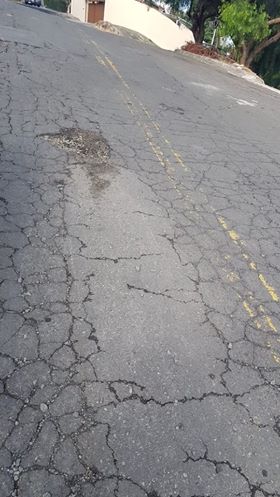 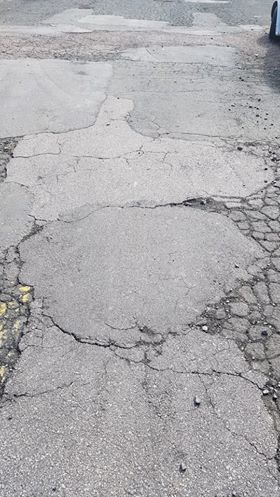 